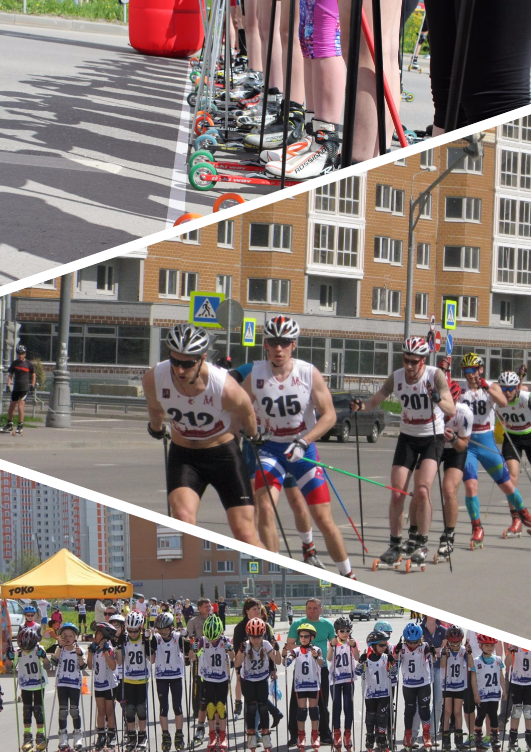 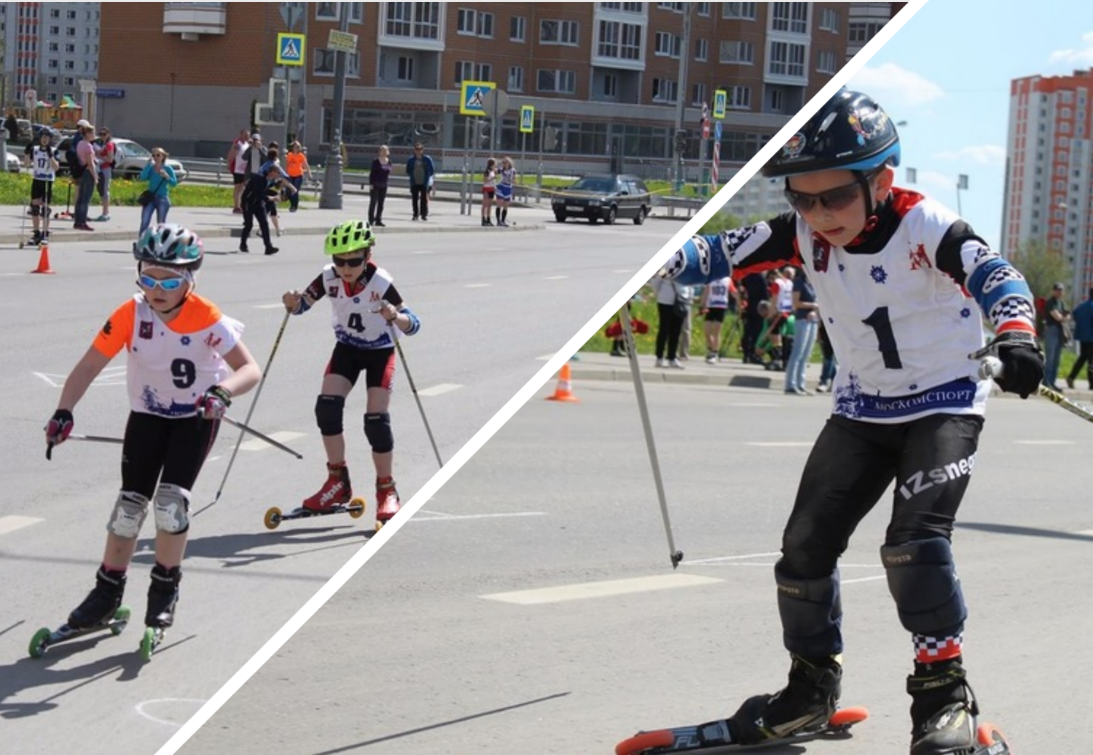 МОСКОМСПОРТ, АНО «АРТА-СПОРТ», МОК (Московская ореховая компания)Заявки принимаются до 15.00, 06.05.17ПРЕДВАРИТЕЛЬНАЯ РЕГИСТРАЦИЯ И ОПЛАТА СТАРТОВОГО ВЗНОСА ОБЯЗАТЕЛЬНАЗарегистрироваться и оплатить стартовый взнос можно по ссылке: http://artasport.ru/predstoyaschie-meropriyatiya/predstoyaschie-meropriyatiya_91.htmlИли отправить заявку на электронную почту: glo-tanya@yandex.ru Телефоны для справок:8-916-636-37-10 Ирина, 8 -916-730-86-20 Татьяна, 8-985-905-11-04 КаринаКОЛИЧЕСТВО ЗАБЕГОВ И ОКОНЧАТЕЛЬНЫЙ РЕГЛАМЕНТ БУДЕТ ПРЕДСТАВЛЕН НАНА САЙТЕ АRTA-SPORT.RU 06.05.17 в 19.00 (после формирования стартового протокола)ГОНКА С МАСС-СТАРТОМ (синие номера)1-й блок участников (детско-юношеский)8.00 до 10.00 – Регистрация, выдача номеров участникам 1-го блока10.30 - ДМ 1, ДД 1– 1,6 км (2 круга по 800 м), № 1-5010.45 - ДМ 2, ДД 2 – 2,4 км (3 круга по 800 м), № 51-10011.00 – Д ср, Д мл – 3,2 км (4 круга по 800 м), № 101-15011.20 – Ю мл, Д ст – 4,8 км (6 кругов по 800 м), № 151-20011.40 – Ю ср– 5,6 км (7 кругов по 800 м), № 201-25012.00 – Ю ст – 6,4 км (8 кругов по 800 м), № 251-300Награждение призеров и победителей сразу после финиша и подведения итогов в подгруппеГОНКА НА ВЫБЫВАНИЕ (красные номера)2-й блок участников (основной)Регистрация, выдача номеров участникам 2-го блока в зоне стартового городка (заканчивается за 30 минут до старта в своей подгруппе)12.20 – Ж0, Ж1, ЖЮ, М4, Ж2 – 8 км (10 кругов по 800 м), № 1-5012.40 – М3 – 8 км (10 кругов по 800 м), № 51-10013.10 – М 2 – 9,6 км (12 кругов по 800 м), № 101-15013.35 – М 1– 12 км (15 кругов по 800 м), № 151-20014.00 – М 0, МЮ – 16 км (20 кругов по 800 м), № 201-250Награждение призеров и победителей сразу после финиша и подведения итогов в подгруппеПобедитель и призеры определяются по месту в финишном коридоре, а остальные места распределяются в порядке выбывания.«Круговые» участники выбывают. Требования к участникам соревнований и условия их допускаСтартовый взнос: 400 рублей для групп МЮ, ЖЮ, М0, Ж0, М1, Ж1, М2, М3 100 рублей для групп Ж2, М4, Ю ст, Д ст, Ю ср, Д ср, Ю мл, Д мл, ДМ2, ДД2, ДМ1, ДД1 По Положение ФЛРД 2017, необходимо предварительно зарегистрироваться и оплатить стартовый взнос в системе электронных платежей (участник, зарегистрировавшийся в день соревнований, будет иметь невыгодную  стартовую позицию и оплату взноса на 100 рублей дороже).Проезд к месту проведения соревнований:Проезд на общественном транспорте: От ст. метро Выхино поворот в тоннеле на ул. Казанцева, маршрутное такси №1131, ехать до остановки ул. Рождественская, далее через дорогу пройти по прямой 10 минут до ул. Рождественская, д. 29 к1
          Проезд на личном транспорте: По навигатору -  Москва, ул. Рождественская (р-н Некрасовка), д.29 к1 П Р О Г Р А М М А 4-й этап Фестиваля лыжероллерных дисциплин 2017Гонка с массовым стартом/гонка на выбывание7 мая 2017 г (воскресенье)ЮВАО г. Москвы, р-н Некрасовка, круг 0,8 км (качество асфальта – 4 б)Стиль свободный, допускаются участники на роликовых коньках№№ п/пСокращенное наименование группыПолноенаименование группыГод рожденияДистанцияГонка с массовым стартом/гонка на выбываниеГонка с массовым стартом/гонка на выбываниеГонка с массовым стартом/гонка на выбываниеГонка с массовым стартом/гонка на выбываниеГонка с массовым стартом/гонка на выбывание1ДМ1, ДД1дети-мальчики, девочки первой группы2007 г.р. и мл.1,6 км2ДМ2, ДД2дети-мальчики, девочки второй группы2005-2006 г.р.2,4 км3Ю мл, Д млюноши, девушки младшего возраста2003-2004 г.р.4,8 км/3,2 км4Ю ср, Д срюноши, девушки среднего возраста2001-2002 г.р.5,6 км/3,2 км5Ю ст, Д стюноши, девушки старшего возраста1999-2000 г.р.6,4 км/4,8 км6МЮ, ЖЮюниоры, юниорки1997-1998 г.р.16 км/8 км7М0, Ж0мужчины, женщины основного возраста1996-1977 г.р.16 км/8 км8М1, Ж1мужчины, женщины первой возрастной гр.1976- 1967г.р.12 км/8 км9М2мужчины второй возрастной группы1966-1957 г.р.9,6 км10Ж2женщины второй возрастной группы1956 г.р. и ст.8 км11М3мужчины третьей возрастной группы1956-1947 г.р.8 км12М4мужчины четвертой возрастной гр.1946 и старше8 км